Министерство образования и науки Калужской областиГосударственное автономное образовательное учреждениедополнительного профессионального образования Калужской области«Калужский государственный институт развития образования»Региональная Декада молодого педагога1–12 февраля 2019года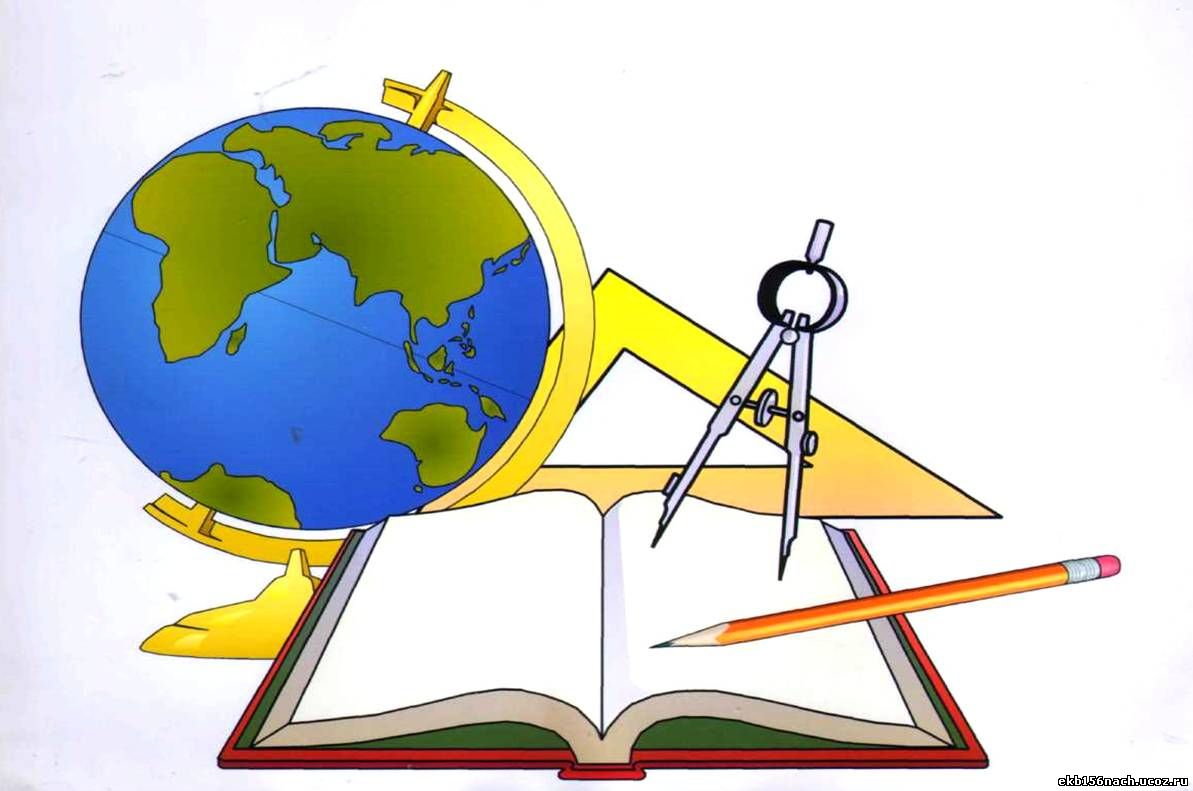 Молодой педагог, дерзай быть мудрым!Калуга2019ПЛАН-ГРАФИКРЕГИОНАЛЬНОЙ ДЕКАДЫ МОЛОДОГО ПЕДАГОГАКонтактные данные специалистов ГАОУ ДПО «КГИРО»Контактные данные председателя Совета молодых педагогов Калужской областиДо новых встреч!№ п/пКатегория педагоговМероприятиеВремяи место проведенияВремяи место проведенияОтветственный1 февраля, пятница1 февраля, пятница1 февраля, пятница1 февраля, пятница1 февраля, пятница1 февраля, пятница1Молодые педагоги, кураторы от районов, председатели Советов молодых педагоговТоржественное открытие Декады молодого педагога1.Приветствия в адрес молодых педагоговАникеев Александр Сергеевич, министр образования и науки Калужской области,Пономарева Маргарита Петровна, председатель Калужской областной организации Профсоюза работников народного образования и науки Российской Федерации,Мокрушин Алексей Николаевич, учитель математики и информатики, директор МБОУ «Средняя общеобразовательная школа №25» г. Калуги, председатель Совета молодых педагогов Калужской области2. Презентация образовательных мероприятий Декады3. «Проблемы и перспективы учителя будущего в контексте задач развития системы образования РФ. Ресурсы «Просвещения»Котляр Ольга Геннадьевна, заместитель управляющего директора издательства «Просвещение»10.00–14.00ГАОУ ДПО «КГИРО»,ул. Гагарина, 1, актовый залЧеченкова Марина Викторовна, директор ГАОУ ДПО «КГИРО»Чеченкова Марина Викторовна, директор ГАОУ ДПО «КГИРО»2 февраля, суббота2 февраля, суббота2 февраля, суббота2 февраля, суббота2 февраля, суббота2 февраля, суббота1Молодые педагоги образовательных организаций всех предметных направленийВыездное образовательное мероприятие «Молитвенный подвиг преп. Тихона Калужского в решающем событии российской истории — Стоянии на реке Угре 1480 г. »Проводит:Лареева Ольга Николаевна, экскурсовод музея-диорамы «Великое Стояние на реке Угре»Отъезд: в 09.00 от здания КГИРО, ул. Гагарина, 110.00 – экскурсияв музей-диораму «Великое Стояние на реке Угре»12.00 –экскурсияпо мужскому монастырю Успения Пресвятой Богородицы Калужская Свято-ТихоноваПустыньЩербакова Надежда Александровна, методист отдела сопровождения воспитательных программ и дополнительного образования ГАОУ ДПО «КГИРО»Щербакова Надежда Александровна, методист отдела сопровождения воспитательных программ и дополнительного образования ГАОУ ДПО «КГИРО»4 февраля, понедельник4 февраля, понедельник4 февраля, понедельник4 февраля, понедельник4 февраля, понедельник4 февраля, понедельник1Молодые педагоги образовательных организаций всех предметных направленийПанорама психологических практикумов«Ступеньки роста: от понимания себя к пониманию ребенка»10.00–15.00ГАОУ ДПО «КГИРО»,ул. Гагарина, 1, актовый зал10.00–15.00ГАОУ ДПО «КГИРО»,ул. Гагарина, 1, актовый залКалитько Елена Николаевна, начальник центра психологического сопровождения образовательной деятельностиГАОУ ДПО «КГИРО»5 февраля, вторник5 февраля, вторник5 февраля, вторник5 февраля, вторник5 февраля, вторник5 февраля, вторник1Молодые педагоги образовательных организаций всех предметных направленийСеминар «Возможности использования информационно-образовательныхресурсов (ЭОР)в профессиональной деятельности молодых педагогов»Проводит:Жигайлова Ирина Александровна, заместитель директора ГКУК КО «Калужская областная детская библиотека» 10.00–14.00ГКУК КО «Калужская областная детская библиотека» ул. Ленина, 74 (Народный дом),1-й этаж10.00–14.00ГКУК КО «Калужская областная детская библиотека» ул. Ленина, 74 (Народный дом),1-й этажНемыченкова Валентина Сергеевна, методист отдела информационно-образовательных ресурсов и поддержки электронного образования ГАОУ ДПО «КГИРО»6 февраля, среда6 февраля, среда6 февраля, среда6 февраля, среда6 февраля, среда6 февраля, среда1Педагоги дополнительного образования, педагоги-организаторы, молодые заместители директоров по ВР, молодые педагоги образовательных организаций всех предметных направлений Семинар «Общешкольный проект как условие организации внеурочной деятельности и формирования школьного уклада»Проводит:Жандарова Лариса Борисовна, директор МБОУ «Средняя общеобразовательная школа № 28» г. Калуги 10.00–14.00МБОУ «Средняя общеобразовательная школа № 28»г. Калугиул.Трудовая, 1210.00–14.00МБОУ «Средняя общеобразовательная школа № 28»г. Калугиул.Трудовая, 12Портнова Ольга Александровна кандидат педагогических наук, методист отдела сопровождения воспитательных программ и дополнительного образования ГАОУ ДПО «КГИРО»7 февраля, четверг7 февраля, четверг7 февраля, четверг7 февраля, четверг7 февраля, четверг7 февраля, четверг1Молодые педагоги образовательных организаций всех предметных направленийСеминар «Пути достижения планируемых результатов обучения на основе овладения стратегиями смыслового анализа учебного текста»В рамках семинара: 1. Открытые уроки «Молодые для молодых»Проводят:Валякина Юлия Михайловна,учитель начальных классов,Романенко Алена Игоревна,учитель русского языка и литературы, английского языка,Котельникова Елена Васильевна, учитель математики,Склярова Любовь Сергеевна,заместитель директора по воспитательной работе,АйриянШушана Артуровна, учитель английского языка,Туманян Эмма Романовна,учитель русского языка и литературы2. Мастер-классы педагогов-наставников1. Приемы смыслового чтения в групповой работеобучающихся с текстом – Ефремова Татьяна Михайловна, учитель истории и обществознания;2. Применение приемов смыслового чтения на уроках математики (работа с графической информацией) – Шавшина Марина Александровна, учитель математики;3. Построение проблемной ситуации на уроке в логике смыслового чтения – Ивашина Лидия Ивановна, учитель русского языка и литературы;4. Приемы смыслового чтения в практике реализации методов музейной педагогики (на примере краеведческого материала) – Пальтова Алла Станиславовна, учитель обществознания;5. Психологический тренинг«Личностный рост молодого педагога» (с элементамикомандообразования) – Шаркова Юлия Павловна, педагог-психолог;6. Применение навыков смыслового чтения в формировании рефлексивной оценки учащихся по системе Эльконина–Давыдова – Корзухина Галина Дмитриевна, учитель начальных классов;7. Организация учебных действий по основным этапам смыслового чтения при изучении ОПК – Чеснокова Ольга Алексеевна, учитель начальных классов;8. Создание схем-иллюстраций через приемы смыслового чтения – Кравченко Владлена Анатольевна, учитель географииОтъезд: в 09.00 от здания Дома Правительства, ул. Пролетарская, 11109.30–13.30МБОУ «Средняя общеобразовательная школа № 2 им. И.С. Унковского»,п. ВоротынскБабынинского района, ул. Школьная, 21 09.30–13.30МБОУ «Средняя общеобразовательная школа № 2 им. И.С. Унковского»,п. ВоротынскБабынинского района, ул. Школьная, 21 Сорокин Игорь Васильевич,кандидат педагогических наук,директор МБОУ «Средняя общеобразовательная школа № 2 им. И.С. Унковского»,п. ВоротынскВялых Иван Владимирович, начальник отдела развития общего образования ГАОУ ДПО «КГИРО»8 февраля, пятница8 февраля, пятница8 февраля, пятница8 февраля, пятница8 февраля, пятница8 февраля, пятница1Педагоги дополнительного образования, педагоги-организаторы, молодые заместители директоров по ВР,молодые педагоги образовательных организаций всех предметных направленийОбразовательно-экскурсионная программа «Взгляд в будущее: технопарк «Кванториум»Проводит:Горбачева Екатерина Сергеевна,кандидат биологических наук, методист по программно-методическому обеспечению МБОУДО «Детско-юношеский центр космического образования «Галактика» г. Калуги10.00–12.30МБОУДО ДЮЦКО «Галактика» г. Калуги,ул. Салтыкова-Щедрина,66Никиточкина Оксана Михайловна, начальник отдела сопровождения воспитательных программ и дополнительного образования ГАОУ ДПО «КГИРО»Никиточкина Оксана Михайловна, начальник отдела сопровождения воспитательных программ и дополнительного образования ГАОУ ДПО «КГИРО»11 февраля, понедельник11 февраля, понедельник11 февраля, понедельник11 февраля, понедельник11 февраля, понедельник11 февраля, понедельник1Педагоги дошкольных образовательных организацийСеминар «Молодой воспитатель: поиск, открытие, перспектива»Проводят:Каменская Юлия Александровна, воспитатель,Назарова Ольга Валерьевна, воспитатель,Чернова Галина Николаевна, воспитатель, Кузякина Вера Леонидовна, старший воспитатель,Аккуратнова Татьяна Николаевна, старший воспитательМБДОУ «Россиянка» «ЦРР» г. Калуги10.00–14.00МБДОУ «Детский сад №49 «Белочка» комбинирован-ного вида г. Калуги»,ул. Московская, 170Матвеева Валентина Семеновна, методист отдела развития общего образования ГАОУ ДПО «КГИРО»Матвеева Валентина Семеновна, методист отдела развития общего образования ГАОУ ДПО «КГИРО»2Учителя начальных классовСеминар «Анализ и самоанализ урока — средство повышения методического мастерства учителя»Проводят:Макаричева Татьяна Михайловна, учитель начальных классов, заместитель директора,Попова Татьяна Андреевна, учитель начальных классов,Кунченко Екатерина Владимировна,учитель начальных классов МБОУ «Средняя общеобразовательная школа № 22» г. Калуги10.30–14.00МБОУ «Средняя общеобразовательная школа № 22» г. Калугиул. Хрустальная, 210.30–14.00МБОУ «Средняя общеобразовательная школа № 22» г. Калугиул. Хрустальная, 2Макаричева Татьяна Михайловна, методист отдела развития общего образования ГАОУ ДПО «КГИРО»12февраля, вторник12февраля, вторник12февраля, вторник12февраля, вторник12февраля, вторник12февраля, вторник1Молодые педагоги образовательных организаций всех предметных направленийСеминар «От школы настоящего к цифровой школе будущего» В рамках семинара: Мастер-классы «Молодые для молодых»1. Логика конвергентного подхода в школьном образовании – Ивашкина Анна Робертовна, учитель истории и обществознания,Петриченко Екатерина Сергеевна, учитель биологии;2. Смысловое чтение как фактор успешного обучения в начальной школе – ОвсянниковаМария Михайловна, учитель начальных классов;3. Молодые — молодым: преодоление неуспешности в учебной деятельности – Волкова Мария Владимировна, учитель начальных классов,Плотникова Ольга Ивановна, учитель английского, русского языков и литературы,4. Воспитательные возможности, меняющие жизнь – Степанова Яна Эдуардовна, учитель русского языка и литературыПрезентация системы дополнительного образования«Знакомьтесь: это мы»Проводят:Сигова Елена Владимировна, преподаватель музыки, Аносова Галина Анатольевна, преподаватель танца, Худяков Владимир Иванович, руководитель оркестраЗакрытие Декады10.00–14.00МБОУ «Средняя общеобразовательная школа № 13»г. Калуги ул. Минская, 23(микрорайон «Веснушки»)Милованова Оксана Владимировна,директорМБОУ «Средняя общеобразовательная школа № 13» г. КалугиЕвпатоваАнна Валентиновна, методист отдела менеджмента образования и сопровождения молодых кадров ГАОУ ДПО «КГИРО»Милованова Оксана Владимировна,директорМБОУ «Средняя общеобразовательная школа № 13» г. КалугиЕвпатоваАнна Валентиновна, методист отдела менеджмента образования и сопровождения молодых кадров ГАОУ ДПО «КГИРО»Чеченкова Марина Викторовна директор8-910-912-72-88Распопова Светлана Николаевна заместитель директора 8-910-911-72-81Войтенко Татьяна Павловназаместитель директора 8-910-912-72-83Горбунова Татьяна Викторовна начальник центра развития кадрового потенциала системы образования8-910-911-73-43Калитько Елена Николаевна начальник центрапсихологическогосопровождения образовательной деятельности 8-910-912-74-12Вялых Иван Владимирович начальник отдела развития общего образования8-910-917-14-16Бурцева Татьяна Николаевна методист по математике отдела развития общего образования8-991-409-58-95Гавриченков Александр Николаевич методист по иностранным языкам отдела развития общего образования8-910-708-31-53Герасимова Ольга Николаевнаметодист по информатике и физике отдела развития общего образования8-960-522-84-79Королева Марина Владимировна методист по истории, обществознанию, географииотдела развития общего образования8-960-523-63-25Макаричева Татьяна Михайловнаметодист по начальному образованиюотдела развития общего образования8-910-911-73-21Матвеева Валентина Семеновна методистпо дошкольному образованиюотдела развития общего образования8-910-912-73-50Митакас Александра Геннадиевнаметодист по ОБЖотдела развития общего образования8-991-409-73-92Певунова Наталья Ивановна методист по технологии отдела развития общего образования8-960-523-98-21Проскурнина Наталья Юрьевна методист по русскому языку и литературеотдела развития общего образования8-991-409-65-38Тезикова Ольга Семеновнаметодист по биологии и химииотдела развития общего образования8-991-409-75-63Никиточкина Оксана Михайловнаначальник отделасопровождения воспитательных программ и дополнительного образования8-910-521-97-18Портнова Ольга Александровнаметодистотдела сопровождения воспитательных программи дополнительного образования8-910-521-97-18Щербакова Надежда Александровна методистотдела сопровождения воспитательных программ и дополнительного образования8-910-521-97-18Немыченкова Валентина Сергеевна методист отдела информационно-образовательных ресурсов и поддержки электронного образования8-910-590-16-38Мокрушин Алексей Николаевич, директор МБОУ «Средняя общеобразовательная школа № 25» г. Калуги8-920-888-20-30alekseim4@yandex.ru